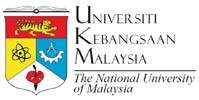 SEMAKAN FORMAT GAYA UKMGaya UKM Format ReviewBahagian A: Maklumat Diri Pelajar  Part A: Student’s Details Program pengajian (Program)  		: 	Sarjana / Doktor Falsafah (Masters / Doctor of Philosophy) Bentuk pendaftaran(Type of registration) 	: 	Sepenuh Masa / Separuh Masa* (Full time / Part time) Pusat pengajian/Jabatan   		: 	______________________________________________ (School/Department)  Fakulti (Faculty)    			: 	______________________________________________ Tajuk tesis (Title of thesis)  		: 	___________________________________________________ ________________________________________________________________________________________________ ________________________________________________________________________________________________ Tandatangan (Signature) : ____________________   			Tarikh (Date) : ___________ 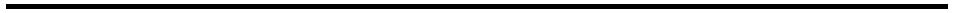 Bahagian B 	:  Perakuan Semakan Gaya UKM (Part B: Gaya UKM format checking appointment(s))         		   (Hendaklah diisi dan ditandatangan oleh Pen. Pendaftar Fakulti/Institut)              Must be filled by Assistant Registrar from Faculty or Institute Disahkan bahawa semakan telah dibuat oleh calon.   		Tarikh          				      Tandatangan 1. ___________________________________       		 _____________________2. ___________________________________        		 _____________________3. ___________________________________        		 _____________________ Ulasan : _____________________________________________________________________________________________________________________________________________________ Bahagian C 	:   Perakuan Kebenaran Menjilid Tesis oleh Penolong Pendaftar Institute(Part C : Approval to Bind Thesis by Assistant Registrar)Disahkan bahawa format tesis mengikut Gaya UKM dan calon dibenarkan menjilid tesis. Tandatangan : _________________    				Tarikh : ___________ Cop Rasmi : 